數學教育「卓師工作室」成果分享會2018/2019教研成果分享 – 工作紙(1) 利用0、1、3、4這四個數字，最多可以組成________個不同的四位數。  已知下面算式的和是一個四位數，但被塗污了。現提供了以下三張數卡組成加數，問加數可能是多少？(請列出所有可能的答案)	答：加數可能是________________________________________已知下面算式的差是一個四位數，但被塗污了。現提供了以下四張數卡組成減數，問可以組成的減數有多少個？答：可以組成的減數有___________個。面積是 12 cm²的梯形共有多少個不同組合的「上底、下底之和」及「高」?
(答案必需是整數)面積是 12 cm2、高是2cm 的梯形，有多少個不同組合的「上底」和「下底」？(答案必需是整數)參加解難遊戲的方法︰Scan QR Code 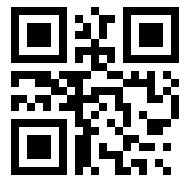 輸入GAME CODE香港「新界的士」的數量是「市區的士」的 ，「新界的士」和「市區的士」共有18000輛，「市區的士」有多少輛？姚明的高度是籃球架的 ，昇昇的高度是姚明的 ，籃球架比昇昇高1.5米，姚明高多少米？在中國2010的人口普查中，重慶的人口是黑龍江的 ，黑龍江的人口是四川的 ，三地的人口共150 000 000人，重慶的人口有多少人？魚蛋和燒賣共108粒，燒賣比魚蛋多。魚蛋有多少粒？燒賣有多少粒？本月生日的男生比女生多，女生比男生少幾分之幾？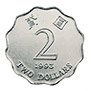 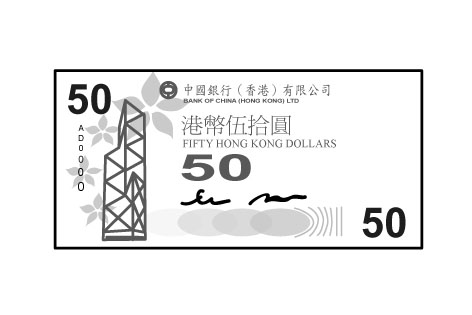 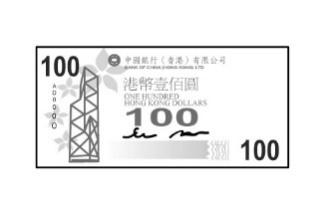 	1張            和1張           可換得  ______個       。1個盛滿水的可注滿 個  加個 ，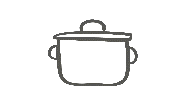 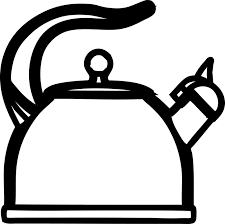 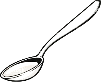 1個盛滿水的  可注滿個  加個，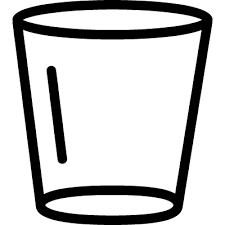 而1個盛滿水的      可注滿個                                                    1個盛滿水的可注滿 __________ 個。窮盡法：三年級 - 數的組合與加減窮盡法：五年級 - 梯形面積線段圖：六年級 - 分數應用題線段圖：五年級 - 分數應用題樹圖：一、二年級 - 貨幣兌換樹圖：三年級 – 容量